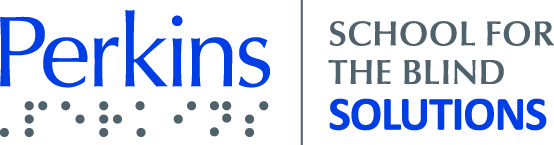 Creating Accessible Google DocsTable 1: Google Docs Accessibility Checklist#Checklist ItemStatus1Filename: Use a concise, meaningful filename that is free of spaces, unfamiliar abbreviations, and special characters. (Underscores and hyphens are okay). 2File Properties: Set a language for the document. 3Page Numbers: Add page numbers using built-in tools rather than typing them manually. 4Text: Use a sans-serif font such as Helvetica, Arial, or Tahoma.Use 12-point font size or larger. Use line-spacing greater than 1.0 (best practice). Use built in tools to create a visual separation of content, do not use the Spacebar or Return key.5Color: Ensure that text to background contrast ratio is at least 4.5:1 for standard text, and 3:1 for large text. Ensure that color is not the only means of conveying information. 6Headings: Create headings using Paragraph styles rather than manually formatting text (e.g. bold). Use concise, descriptive headings.Use a logical, hierarchical heading structure. 7Table of Contents: Create a table of contents using the TOC tool. 8Data Tables: Export your document and use additional authoring software tools such as Microsoft Word or Adobe Acrobat Pro to ensure an accessible Table.Note: See How to #8: Data Tables for more information 9Hyperlinks: Use meaningful display text for all hyperlinks. 10Lists: Create bulleted or numbered lists using built-in tools.11Images: Add descriptive alt text to all non-decorative images. Position image in-line with text.  12Charts & Graphs: Export your document and use additional authoring software tools such as Microsoft Word to ensure an accessible Chart or Graph.Note: See How to #12 Charts and Graphs for more information.13Forms: Export your document and use additional authoring software tools such as Adobe Acrobat Pro, to ensure an accessible Form.Note: See How to #13 Forms for more information.